Super Duper Planting GuideIn attendance: Colby and his tadpoles Iris, Fiona and Shyam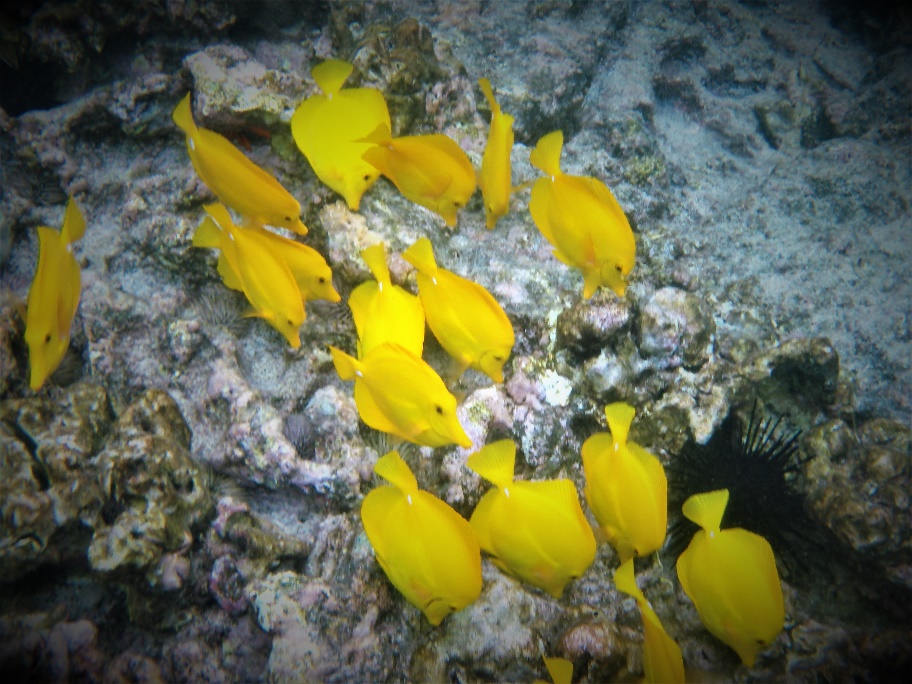 What to Plant in FallWhat to Plant In WinterWhat to Plant in SpringWhat to Plant in SummerGarlicKaleLeeksFava BeansBroccoliSpinachCauliflowerCarrotsBeansTomatoesBeansPotatoesLemon TreesSquash